   ORIENTAÇÕES PARA O PREENCHIMENTO DOFORMULÁRIO DE CURRÍCULO PADRONIZADO (FCP)O objetivo deste Formulário de Currículo Padronizado (FCP) é organizar as informações do candidato, de modo a permitir a pontuação do seu currículo. O envio de currículo em desacordo com as regras apresentadas nesta página resultará na desclassificação automática da candidatura. Preencha os campos em branco e anexe fotocópias dos documentos comprobatórios do currículo. As fotocópias deverão ser numeradas sequencialmente, empregando caracteres arábicos (ex. Nº = 001, 002, 003, etc.), seguindo a ordem de citação dos itens no FCP. Nas páginas das fotocópias, a numeração deve ser feita no canto superior direito. No FCP, a numeração deve ser realizada no campo específico, localizado à esquerda e identificado originalmente por “Nº = 000”. O preenchimento do FCP pelo candidato deve ser feito apenas nos campos da tabela com fundo branco. Os campos de preenchimento da pontuação (EM FUNDO AZUL) são de uso exclusivo da Comissão de Seleção. Portanto, não preencha os campos AZUIS. Quando o mesmo certificado for utilizado como comprovação para mais de um item, deverão ser feitas múltiplas cópias do mesmo certificado, devidamente numeradas, para cada item a ser pontuado.Os documentos comprobatórios deverão ser organizados de forma sequencial (obedecendo a numeração no FCP), encadernados em espiral, e enviados em volume único. No caso de submissão de arquivo eletrônico, deve ser utilizado o formato PDF e em arquivo único.Todos os itens possuem VALORES LIMITE de pontuação. Não inclua de forma desnecessária novas linhas do formulário e certificados que ultrapassem o limite de pontuação, pois os mesmos não serão contabilizados e prejudicam os trabalhos da comissão de seleção.UNIVERSIDADE FEDERAL DE GOIÁS   -   COORDENADORIA DE ASSUNTOS INTERNACIONAISFORMULÁRIO DE CURRÍCULO PADRONIZADO (FCP)RESULTADO DA PONTUAÇÃO DO CURRÍCULO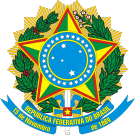 ANEXO IVUNIVERSIDADE FEDERAL DE GOIÁSCOORDENADORIA DE ASSUNTOS INTERNACIONAIS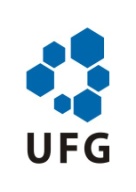 IDENTIFICAÇÃO DO CANDIDATOIDENTIFICAÇÃO DO CANDIDATONome completo (sem abreviaturas):TITULAÇÃO (acrescentar campos se necessário)TITULAÇÃO (acrescentar campos se necessário)TITULAÇÃO (acrescentar campos se necessário)TITULAÇÃO (acrescentar campos se necessário)TITULAÇÃO (acrescentar campos se necessário)TITULAÇÃO (acrescentar campos se necessário)TITULAÇÃO (acrescentar campos se necessário)TITULAÇÃO (acrescentar campos se necessário)TITULAÇÃO (acrescentar campos se necessário)TITULAÇÃO (acrescentar campos se necessário)TITULAÇÃO (acrescentar campos se necessário)TITULAÇÃO (acrescentar campos se necessário)TITULAÇÃO (acrescentar campos se necessário)TITULAÇÃO (acrescentar campos se necessário)GRADUAÇÃO:GRADUAÇÃO:Curso:Instituição:Início (mês/ano):Início (mês/ano):Início (mês/ano):00/0000Período:Cidade:Estado:País:	ITEM 1.  ESTÁGIOS NÃO-OBRIGATÓRIOS	ITEM 1.  ESTÁGIOS NÃO-OBRIGATÓRIOS	ITEM 1.  ESTÁGIOS NÃO-OBRIGATÓRIOS	ITEM 1.  ESTÁGIOS NÃO-OBRIGATÓRIOS	ITEM 1.  ESTÁGIOS NÃO-OBRIGATÓRIOSCom menos de 300 horas                                                                                                                                                      Pontuação: 1,0 por item (Limite: 3 pontos)Com menos de 300 horas                                                                                                                                                      Pontuação: 1,0 por item (Limite: 3 pontos)Com menos de 300 horas                                                                                                                                                      Pontuação: 1,0 por item (Limite: 3 pontos)Com menos de 300 horas                                                                                                                                                      Pontuação: 1,0 por item (Limite: 3 pontos)Com menos de 300 horas                                                                                                                                                      Pontuação: 1,0 por item (Limite: 3 pontos)Nº = 000Valor obtido =Nº = 000Valor obtido =Nº = 000Valor obtido =Com 300 horas ou superior e menos de 600 horas                                                                                                      Pontuação: 3,0 por item (Limite: 9 pontos)Com 300 horas ou superior e menos de 600 horas                                                                                                      Pontuação: 3,0 por item (Limite: 9 pontos)Com 300 horas ou superior e menos de 600 horas                                                                                                      Pontuação: 3,0 por item (Limite: 9 pontos)Com 300 horas ou superior e menos de 600 horas                                                                                                      Pontuação: 3,0 por item (Limite: 9 pontos)Com 300 horas ou superior e menos de 600 horas                                                                                                      Pontuação: 3,0 por item (Limite: 9 pontos)Nº = 000Valor obtido =Nº = 000Valor obtido =Nº = 000Valor obtido =Com 600 horas ou superior                                                                                                                                                Pontuação: 5,0 por item (Limite: 15 pontos)Com 600 horas ou superior                                                                                                                                                Pontuação: 5,0 por item (Limite: 15 pontos)Com 600 horas ou superior                                                                                                                                                Pontuação: 5,0 por item (Limite: 15 pontos)Com 600 horas ou superior                                                                                                                                                Pontuação: 5,0 por item (Limite: 15 pontos)Com 600 horas ou superior                                                                                                                                                Pontuação: 5,0 por item (Limite: 15 pontos)Nº = 000Valor obtido =Nº = 000Valor obtido =Nº = 000Valor obtido =PONTUAÇÃO TOTAL EM ESTÁGIOSPONTUAÇÃO TOTAL EM ESTÁGIOSSUBTOTAL 1 =SUBTOTAL 1 =ITEM 2.  CURSOS, EVENTOS CIENTÍFICOS E PALESTRAS (apenas nos últimos cinco anos)ITEM 2.  CURSOS, EVENTOS CIENTÍFICOS E PALESTRAS (apenas nos últimos cinco anos)ITEM 2.  CURSOS, EVENTOS CIENTÍFICOS E PALESTRAS (apenas nos últimos cinco anos)ITEM 2.  CURSOS, EVENTOS CIENTÍFICOS E PALESTRAS (apenas nos últimos cinco anos)ITEM 2.  CURSOS, EVENTOS CIENTÍFICOS E PALESTRAS (apenas nos últimos cinco anos)ITEM 2.  CURSOS, EVENTOS CIENTÍFICOS E PALESTRAS (apenas nos últimos cinco anos)Ouvinte em cursos (carga horária mínima de 10 horas)                                                                                  Pontuação: 0,2 por item (Limite: 1,0 ponto)Ouvinte em cursos (carga horária mínima de 10 horas)                                                                                  Pontuação: 0,2 por item (Limite: 1,0 ponto)Ouvinte em cursos (carga horária mínima de 10 horas)                                                                                  Pontuação: 0,2 por item (Limite: 1,0 ponto)Ouvinte em cursos (carga horária mínima de 10 horas)                                                                                  Pontuação: 0,2 por item (Limite: 1,0 ponto)Ouvinte em cursos (carga horária mínima de 10 horas)                                                                                  Pontuação: 0,2 por item (Limite: 1,0 ponto)Ouvinte em cursos (carga horária mínima de 10 horas)                                                                                  Pontuação: 0,2 por item (Limite: 1,0 ponto)Nº = 000Valor obtido =Nº = 000Valor obtido =Nº = 000Valor obtido =Nº = 000Valor obtido =Nº = 000Valor obtido =Apresentação ou organização de curso (carga horária mínima de 10 horas)                                             Pontuação: 1,0 por item (Limite: 5,0 pontos)Apresentação ou organização de curso (carga horária mínima de 10 horas)                                             Pontuação: 1,0 por item (Limite: 5,0 pontos)Apresentação ou organização de curso (carga horária mínima de 10 horas)                                             Pontuação: 1,0 por item (Limite: 5,0 pontos)Apresentação ou organização de curso (carga horária mínima de 10 horas)                                             Pontuação: 1,0 por item (Limite: 5,0 pontos)Apresentação ou organização de curso (carga horária mínima de 10 horas)                                             Pontuação: 1,0 por item (Limite: 5,0 pontos)Apresentação ou organização de curso (carga horária mínima de 10 horas)                                             Pontuação: 1,0 por item (Limite: 5,0 pontos)Nº = 000Valor obtido =Nº = 000Valor obtido =Nº = 000Valor obtido =Nº = 000Valor obtido =Nº = 000Valor obtido =PONTUAÇÃO TOTAL EM CURSOSPONTUAÇÃO TOTAL EM CURSOSValor total obtido =Valor total obtido =Valor total obtido =Ouvinte - Congresso, Simpósio, Encontros (carga horária mínima de 10 horas)                                     Pontuação: 0,5 por item (Limite: 2,5 pontos)Ouvinte - Congresso, Simpósio, Encontros (carga horária mínima de 10 horas)                                     Pontuação: 0,5 por item (Limite: 2,5 pontos)Ouvinte - Congresso, Simpósio, Encontros (carga horária mínima de 10 horas)                                     Pontuação: 0,5 por item (Limite: 2,5 pontos)Ouvinte - Congresso, Simpósio, Encontros (carga horária mínima de 10 horas)                                     Pontuação: 0,5 por item (Limite: 2,5 pontos)Ouvinte - Congresso, Simpósio, Encontros (carga horária mínima de 10 horas)                                     Pontuação: 0,5 por item (Limite: 2,5 pontos)Ouvinte - Congresso, Simpósio, Encontros (carga horária mínima de 10 horas)                                     Pontuação: 0,5 por item (Limite: 2,5 pontos)Nº = 000Valor obtido =Nº = 000Valor obtido =Nº = 000Valor obtido =Nº = 000Valor obtido =Nº = 000Valor obtido =Apresentação ou organização - Congresso, Simpósio, Encontros (carga horária mín de 10 horas)      Pontuação: 1,0 por item (Limite: 5,0 pontos)Apresentação ou organização - Congresso, Simpósio, Encontros (carga horária mín de 10 horas)      Pontuação: 1,0 por item (Limite: 5,0 pontos)Apresentação ou organização - Congresso, Simpósio, Encontros (carga horária mín de 10 horas)      Pontuação: 1,0 por item (Limite: 5,0 pontos)Apresentação ou organização - Congresso, Simpósio, Encontros (carga horária mín de 10 horas)      Pontuação: 1,0 por item (Limite: 5,0 pontos)Apresentação ou organização - Congresso, Simpósio, Encontros (carga horária mín de 10 horas)      Pontuação: 1,0 por item (Limite: 5,0 pontos)Apresentação ou organização - Congresso, Simpósio, Encontros (carga horária mín de 10 horas)      Pontuação: 1,0 por item (Limite: 5,0 pontos)Nº = 000Valor obtido =Nº = 000Valor obtido =Nº = 000Valor obtido =Nº = 000Valor obtido =Nº = 000Valor obtido =Ouvinte em Palestras                                                                                                                                             Pontuação: 0,2 por item (Limite: 1,0 ponto)Ouvinte em Palestras                                                                                                                                             Pontuação: 0,2 por item (Limite: 1,0 ponto)Ouvinte em Palestras                                                                                                                                             Pontuação: 0,2 por item (Limite: 1,0 ponto)Ouvinte em Palestras                                                                                                                                             Pontuação: 0,2 por item (Limite: 1,0 ponto)Ouvinte em Palestras                                                                                                                                             Pontuação: 0,2 por item (Limite: 1,0 ponto)Ouvinte em Palestras                                                                                                                                             Pontuação: 0,2 por item (Limite: 1,0 ponto)Nº = 000Valor obtido =Nº = 000Valor obtido =Nº = 000Valor obtido =Nº = 000Valor obtido =Nº = 000Valor obtido =PONTUAÇÃO TOTAL EM PARTICIPAÇÃO EM CONGRESSO, SIMPÓSIO, ENCONTRO, PALESTRASPONTUAÇÃO TOTAL EM PARTICIPAÇÃO EM CONGRESSO, SIMPÓSIO, ENCONTRO, PALESTRASValor total obtido =Valor total obtido =Valor total obtido =PONTUAÇÃO TOTAL EM EVENTOS CIENTÍFICOSPONTUAÇÃO TOTAL EM EVENTOS CIENTÍFICOSPONTUAÇÃO TOTAL EM EVENTOS CIENTÍFICOSSUBTOTAL 2 =SUBTOTAL 2 =ITEM 3.  PESQUISAITEM 3.  PESQUISAITEM 3.  PESQUISAITEM 3.  PESQUISAITEM 3.  PESQUISAITEM 3.  PESQUISAITEM 3.  PESQUISAITEM 3.  PESQUISAITEM 3.  PESQUISAITEM 3.  PESQUISAITEM 3.  PESQUISAITEM 3.  PESQUISAITEM 3.  PESQUISAITEM 3.  PESQUISAITEM 3.  PESQUISAITEM 3.  PESQUISAITEM 3.  PESQUISAITEM 3.  PESQUISAProgramas com Bolsa (PIBIC, PET, PROEX, PROLICEN e outros)                                                        Pontuação: 0,5 por mês (Limite: 18,0 pontos)Programas com Bolsa (PIBIC, PET, PROEX, PROLICEN e outros)                                                        Pontuação: 0,5 por mês (Limite: 18,0 pontos)Programas com Bolsa (PIBIC, PET, PROEX, PROLICEN e outros)                                                        Pontuação: 0,5 por mês (Limite: 18,0 pontos)Programas com Bolsa (PIBIC, PET, PROEX, PROLICEN e outros)                                                        Pontuação: 0,5 por mês (Limite: 18,0 pontos)Programas com Bolsa (PIBIC, PET, PROEX, PROLICEN e outros)                                                        Pontuação: 0,5 por mês (Limite: 18,0 pontos)Programas com Bolsa (PIBIC, PET, PROEX, PROLICEN e outros)                                                        Pontuação: 0,5 por mês (Limite: 18,0 pontos)Programas com Bolsa (PIBIC, PET, PROEX, PROLICEN e outros)                                                        Pontuação: 0,5 por mês (Limite: 18,0 pontos)Programas com Bolsa (PIBIC, PET, PROEX, PROLICEN e outros)                                                        Pontuação: 0,5 por mês (Limite: 18,0 pontos)Programas com Bolsa (PIBIC, PET, PROEX, PROLICEN e outros)                                                        Pontuação: 0,5 por mês (Limite: 18,0 pontos)Programas com Bolsa (PIBIC, PET, PROEX, PROLICEN e outros)                                                        Pontuação: 0,5 por mês (Limite: 18,0 pontos)Programas com Bolsa (PIBIC, PET, PROEX, PROLICEN e outros)                                                        Pontuação: 0,5 por mês (Limite: 18,0 pontos)Programas com Bolsa (PIBIC, PET, PROEX, PROLICEN e outros)                                                        Pontuação: 0,5 por mês (Limite: 18,0 pontos)Programas com Bolsa (PIBIC, PET, PROEX, PROLICEN e outros)                                                        Pontuação: 0,5 por mês (Limite: 18,0 pontos)Programas com Bolsa (PIBIC, PET, PROEX, PROLICEN e outros)                                                        Pontuação: 0,5 por mês (Limite: 18,0 pontos)Programas com Bolsa (PIBIC, PET, PROEX, PROLICEN e outros)                                                        Pontuação: 0,5 por mês (Limite: 18,0 pontos)Programas com Bolsa (PIBIC, PET, PROEX, PROLICEN e outros)                                                        Pontuação: 0,5 por mês (Limite: 18,0 pontos)Programas com Bolsa (PIBIC, PET, PROEX, PROLICEN e outros)                                                        Pontuação: 0,5 por mês (Limite: 18,0 pontos)Programas com Bolsa (PIBIC, PET, PROEX, PROLICEN e outros)                                                        Pontuação: 0,5 por mês (Limite: 18,0 pontos)Nº = 000Projeto:Projeto:Projeto:Orientador:Orientador:Instituição:Início (mês/ano):Início (mês/ano):Início (mês/ano):00/000000/0000Conclusão (mês/ano):00/0000Cidade:Estado:País:Nº = 000Projeto:Projeto:Projeto:Orientador:Orientador:Instituição:Início (mês/ano):Início (mês/ano):Início (mês/ano):00/000000/0000Conclusão (mês/ano):00/0000Cidade:Estado:País:Nº = 000Projeto:Projeto:Projeto:Orientador:Orientador:Instituição:Início (mês/ano):Início (mês/ano):Início (mês/ano):00/000000/0000Conclusão (mês/ano):00/0000Cidade:Estado:País:Valor obtido=Valor obtido=Valor obtido=Programas sem Bolsa (PIBIC, PET, PROEX, PROLICEN e outros)                                                        Pontuação: 0,4 por mês (Limite: 14,4 pontos)Programas sem Bolsa (PIBIC, PET, PROEX, PROLICEN e outros)                                                        Pontuação: 0,4 por mês (Limite: 14,4 pontos)Programas sem Bolsa (PIBIC, PET, PROEX, PROLICEN e outros)                                                        Pontuação: 0,4 por mês (Limite: 14,4 pontos)Programas sem Bolsa (PIBIC, PET, PROEX, PROLICEN e outros)                                                        Pontuação: 0,4 por mês (Limite: 14,4 pontos)Programas sem Bolsa (PIBIC, PET, PROEX, PROLICEN e outros)                                                        Pontuação: 0,4 por mês (Limite: 14,4 pontos)Programas sem Bolsa (PIBIC, PET, PROEX, PROLICEN e outros)                                                        Pontuação: 0,4 por mês (Limite: 14,4 pontos)Programas sem Bolsa (PIBIC, PET, PROEX, PROLICEN e outros)                                                        Pontuação: 0,4 por mês (Limite: 14,4 pontos)Programas sem Bolsa (PIBIC, PET, PROEX, PROLICEN e outros)                                                        Pontuação: 0,4 por mês (Limite: 14,4 pontos)Programas sem Bolsa (PIBIC, PET, PROEX, PROLICEN e outros)                                                        Pontuação: 0,4 por mês (Limite: 14,4 pontos)Programas sem Bolsa (PIBIC, PET, PROEX, PROLICEN e outros)                                                        Pontuação: 0,4 por mês (Limite: 14,4 pontos)Programas sem Bolsa (PIBIC, PET, PROEX, PROLICEN e outros)                                                        Pontuação: 0,4 por mês (Limite: 14,4 pontos)Programas sem Bolsa (PIBIC, PET, PROEX, PROLICEN e outros)                                                        Pontuação: 0,4 por mês (Limite: 14,4 pontos)Programas sem Bolsa (PIBIC, PET, PROEX, PROLICEN e outros)                                                        Pontuação: 0,4 por mês (Limite: 14,4 pontos)Programas sem Bolsa (PIBIC, PET, PROEX, PROLICEN e outros)                                                        Pontuação: 0,4 por mês (Limite: 14,4 pontos)Programas sem Bolsa (PIBIC, PET, PROEX, PROLICEN e outros)                                                        Pontuação: 0,4 por mês (Limite: 14,4 pontos)Programas sem Bolsa (PIBIC, PET, PROEX, PROLICEN e outros)                                                        Pontuação: 0,4 por mês (Limite: 14,4 pontos)Programas sem Bolsa (PIBIC, PET, PROEX, PROLICEN e outros)                                                        Pontuação: 0,4 por mês (Limite: 14,4 pontos)Programas sem Bolsa (PIBIC, PET, PROEX, PROLICEN e outros)                                                        Pontuação: 0,4 por mês (Limite: 14,4 pontos)Nº = 000Projeto:Projeto:Projeto:Orientador:Orientador:Instituição:Início (mês/ano):Início (mês/ano):Início (mês/ano):00/000000/0000Conclusão (mês/ano):00/0000Cidade:Estado:País:Nº = 000Projeto:Projeto:Projeto:Orientador:Orientador:Instituição:Início (mês/ano):Início (mês/ano):Início (mês/ano):00/000000/0000Conclusão (mês/ano):00/0000Cidade:Estado:País:Nº = 000Projeto:Projeto:Projeto:Orientador:Orientador:Instituição:Início (mês/ano):Início (mês/ano):Início (mês/ano):00/000000/0000Conclusão (mês/ano):00/0000Cidade:Estado:País:Valor obtido=Valor obtido=Valor obtido=PONTUAÇÃO TOTAL EM PESQUISAPONTUAÇÃO TOTAL EM PESQUISAPONTUAÇÃO TOTAL EM PESQUISAPONTUAÇÃO TOTAL EM PESQUISAPONTUAÇÃO TOTAL EM PESQUISAPONTUAÇÃO TOTAL EM PESQUISAPONTUAÇÃO TOTAL EM PESQUISAPONTUAÇÃO TOTAL EM PESQUISAPONTUAÇÃO TOTAL EM PESQUISAPONTUAÇÃO TOTAL EM PESQUISAPONTUAÇÃO TOTAL EM PESQUISAPONTUAÇÃO TOTAL EM PESQUISAPONTUAÇÃO TOTAL EM PESQUISASUBTOTAL 3 =SUBTOTAL 3 =SUBTOTAL 3 =SUBTOTAL 3 =ITEM 4.  PRODUÇÃO CIENTÍFICAITEM 4.  PRODUÇÃO CIENTÍFICAITEM 4.  PRODUÇÃO CIENTÍFICAITEM 4.  PRODUÇÃO CIENTÍFICAITEM 4.  PRODUÇÃO CIENTÍFICAArtigos completo publicados em periódicos científicos especializados com corpo editorial                           Pontuação: 10,0 por item (Limite: 20,0 pontos)Artigos completo publicados em periódicos científicos especializados com corpo editorial                           Pontuação: 10,0 por item (Limite: 20,0 pontos)Artigos completo publicados em periódicos científicos especializados com corpo editorial                           Pontuação: 10,0 por item (Limite: 20,0 pontos)Artigos completo publicados em periódicos científicos especializados com corpo editorial                           Pontuação: 10,0 por item (Limite: 20,0 pontos)Artigos completo publicados em periódicos científicos especializados com corpo editorial                           Pontuação: 10,0 por item (Limite: 20,0 pontos)Nº = 000Valor obtido =Nº = 000Valor obtido =Livro editado com ficha catalográfica publicado em editora com corpo editorial                                           Pontuação: 10,0 por item (Limite: 20,0 pontos)Livro editado com ficha catalográfica publicado em editora com corpo editorial                                           Pontuação: 10,0 por item (Limite: 20,0 pontos)Livro editado com ficha catalográfica publicado em editora com corpo editorial                                           Pontuação: 10,0 por item (Limite: 20,0 pontos)Livro editado com ficha catalográfica publicado em editora com corpo editorial                                           Pontuação: 10,0 por item (Limite: 20,0 pontos)Livro editado com ficha catalográfica publicado em editora com corpo editorial                                           Pontuação: 10,0 por item (Limite: 20,0 pontos)Nº = 000Valor obtido =Nº = 000Valor obtido =Capítulo de livro editado com ficha catalográfica publicado em editora com corpo editorial                      Pontuação: 5,0 por item (Limite: 10,0 pontos)Capítulo de livro editado com ficha catalográfica publicado em editora com corpo editorial                      Pontuação: 5,0 por item (Limite: 10,0 pontos)Capítulo de livro editado com ficha catalográfica publicado em editora com corpo editorial                      Pontuação: 5,0 por item (Limite: 10,0 pontos)Capítulo de livro editado com ficha catalográfica publicado em editora com corpo editorial                      Pontuação: 5,0 por item (Limite: 10,0 pontos)Capítulo de livro editado com ficha catalográfica publicado em editora com corpo editorial                      Pontuação: 5,0 por item (Limite: 10,0 pontos)Nº = 000Valor obtido =Nº = 000Valor obtido =Trabalho completo publicado em anais de eventos científicos                                                                            Pontuação: 3,0 por item (Limite: 9,0 pontos)Trabalho completo publicado em anais de eventos científicos                                                                            Pontuação: 3,0 por item (Limite: 9,0 pontos)Trabalho completo publicado em anais de eventos científicos                                                                            Pontuação: 3,0 por item (Limite: 9,0 pontos)Trabalho completo publicado em anais de eventos científicos                                                                            Pontuação: 3,0 por item (Limite: 9,0 pontos)Trabalho completo publicado em anais de eventos científicos                                                                            Pontuação: 3,0 por item (Limite: 9,0 pontos)Nº = 000Valor obtido =Nº = 000Valor obtido =Nº = 000Valor obtido =Resumo publicado em anais de eventos ou periódicos científicos                                                                      Pontuação: 1,0 por item (Limite: 3,0 pontos)Resumo publicado em anais de eventos ou periódicos científicos                                                                      Pontuação: 1,0 por item (Limite: 3,0 pontos)Resumo publicado em anais de eventos ou periódicos científicos                                                                      Pontuação: 1,0 por item (Limite: 3,0 pontos)Resumo publicado em anais de eventos ou periódicos científicos                                                                      Pontuação: 1,0 por item (Limite: 3,0 pontos)Resumo publicado em anais de eventos ou periódicos científicos                                                                      Pontuação: 1,0 por item (Limite: 3,0 pontos)Nº = 000Valor obtido =Nº = 000Valor obtido =Nº = 000Valor obtido =PONTUAÇÃO TOTAL EM PRODUÇÃO CIENTÍFICAPONTUAÇÃO TOTAL EM PRODUÇÃO CIENTÍFICASUBTOTAL 4 =SUBTOTAL 4 =ITEM 5.  EXTENSÃOITEM 5.  EXTENSÃOITEM 5.  EXTENSÃOITEM 5.  EXTENSÃOITEM 5.  EXTENSÃOProgramas com Bolsa (PROBEC e outros)                                                                                                              Pontuação: 0,5 (por mês) - Limite: 12,0 pontosProgramas com Bolsa (PROBEC e outros)                                                                                                              Pontuação: 0,5 (por mês) - Limite: 12,0 pontosProgramas com Bolsa (PROBEC e outros)                                                                                                              Pontuação: 0,5 (por mês) - Limite: 12,0 pontosProgramas com Bolsa (PROBEC e outros)                                                                                                              Pontuação: 0,5 (por mês) - Limite: 12,0 pontosProgramas com Bolsa (PROBEC e outros)                                                                                                              Pontuação: 0,5 (por mês) - Limite: 12,0 pontosNº = 000Valor obtido =Nº = 000Valor obtido =Programas sem Bolsa (PROVEC e outros)                                                                                                     Pontuação: 0,4 (por mês) - Limite: 9,6 pontosProgramas sem Bolsa (PROVEC e outros)                                                                                                     Pontuação: 0,4 (por mês) - Limite: 9,6 pontosProgramas sem Bolsa (PROVEC e outros)                                                                                                     Pontuação: 0,4 (por mês) - Limite: 9,6 pontosProgramas sem Bolsa (PROVEC e outros)                                                                                                     Pontuação: 0,4 (por mês) - Limite: 9,6 pontosProgramas sem Bolsa (PROVEC e outros)                                                                                                     Pontuação: 0,4 (por mês) - Limite: 9,6 pontosNº = 000Valor obtido =Nº = 000Valor obtido =PONTUAÇÃO TOTAL EM PROJETOS DE EXTENSÃOPONTUAÇÃO TOTAL EM PROJETOS DE EXTENSÃOSUBTOTAL 5 =SUBTOTAL 5 =ITEM 6.  MONITORIAITEM 6.  MONITORIAITEM 6.  MONITORIAITEM 6.  MONITORIAITEM 6.  MONITORIAAtividade até 90 horas                                                                                        Pontuação: com bolsa = 0,5 por item; sem bolsa = 0,3 por item  (Limite: 1,0 ponto)Atividade até 90 horas                                                                                        Pontuação: com bolsa = 0,5 por item; sem bolsa = 0,3 por item  (Limite: 1,0 ponto)Atividade até 90 horas                                                                                        Pontuação: com bolsa = 0,5 por item; sem bolsa = 0,3 por item  (Limite: 1,0 ponto)Atividade até 90 horas                                                                                        Pontuação: com bolsa = 0,5 por item; sem bolsa = 0,3 por item  (Limite: 1,0 ponto)Atividade até 90 horas                                                                                        Pontuação: com bolsa = 0,5 por item; sem bolsa = 0,3 por item  (Limite: 1,0 ponto)Nº = 000Valor obtido =Nº = 000Valor obtido =Atividade entre 90 e 180 horas                                                                          Pontuação: com bolsa = 1,0 por item; sem bolsa = 0,5 por item (Limite: 2,0 pontos)Atividade entre 90 e 180 horas                                                                          Pontuação: com bolsa = 1,0 por item; sem bolsa = 0,5 por item (Limite: 2,0 pontos)Atividade entre 90 e 180 horas                                                                          Pontuação: com bolsa = 1,0 por item; sem bolsa = 0,5 por item (Limite: 2,0 pontos)Atividade entre 90 e 180 horas                                                                          Pontuação: com bolsa = 1,0 por item; sem bolsa = 0,5 por item (Limite: 2,0 pontos)Atividade entre 90 e 180 horas                                                                          Pontuação: com bolsa = 1,0 por item; sem bolsa = 0,5 por item (Limite: 2,0 pontos)Nº = 000Valor obtido =Nº = 000Valor obtido =Atividade entre 180 e 360 horas                                                                         Pontuação: com bolsa = 2,0 por item; sem bolsa = 1,0 por item (Limite: 4,0 pontos)Atividade entre 180 e 360 horas                                                                         Pontuação: com bolsa = 2,0 por item; sem bolsa = 1,0 por item (Limite: 4,0 pontos)Atividade entre 180 e 360 horas                                                                         Pontuação: com bolsa = 2,0 por item; sem bolsa = 1,0 por item (Limite: 4,0 pontos)Atividade entre 180 e 360 horas                                                                         Pontuação: com bolsa = 2,0 por item; sem bolsa = 1,0 por item (Limite: 4,0 pontos)Atividade entre 180 e 360 horas                                                                         Pontuação: com bolsa = 2,0 por item; sem bolsa = 1,0 por item (Limite: 4,0 pontos)Nº = 000Valor obtido =Nº = 000Valor obtido =Atividade superior 360 horas                                                                             Pontuação: com bolsa = 3,0 por item; sem bolsa = 1,5 por item (Limite: 6,0 pontos)Atividade superior 360 horas                                                                             Pontuação: com bolsa = 3,0 por item; sem bolsa = 1,5 por item (Limite: 6,0 pontos)Atividade superior 360 horas                                                                             Pontuação: com bolsa = 3,0 por item; sem bolsa = 1,5 por item (Limite: 6,0 pontos)Atividade superior 360 horas                                                                             Pontuação: com bolsa = 3,0 por item; sem bolsa = 1,5 por item (Limite: 6,0 pontos)Atividade superior 360 horas                                                                             Pontuação: com bolsa = 3,0 por item; sem bolsa = 1,5 por item (Limite: 6,0 pontos)Nº = 000Valor obtido =Nº = 000Valor obtido =PONTUAÇÃO TOTAL EM MONITORIAPONTUAÇÃO TOTAL EM MONITORIASUBTOTAL 6 =SUBTOTAL 6 =ITEM 7.  PARTICIPAÇÃO EM PROGRAMA DE RECEPÇÃO DE ESTUDANTES ESTRANGEIROSITEM 7.  PARTICIPAÇÃO EM PROGRAMA DE RECEPÇÃO DE ESTUDANTES ESTRANGEIROSITEM 7.  PARTICIPAÇÃO EM PROGRAMA DE RECEPÇÃO DE ESTUDANTES ESTRANGEIROSITEM 7.  PARTICIPAÇÃO EM PROGRAMA DE RECEPÇÃO DE ESTUDANTES ESTRANGEIROSITEM 7.  PARTICIPAÇÃO EM PROGRAMA DE RECEPÇÃO DE ESTUDANTES ESTRANGEIROSPrograma Convívio Cultural da CAI/UFG                                                                                                       Pontuação: 0,2 por mês (Limite: 4,8 pontos)Programa Convívio Cultural da CAI/UFG                                                                                                       Pontuação: 0,2 por mês (Limite: 4,8 pontos)Programa Convívio Cultural da CAI/UFG                                                                                                       Pontuação: 0,2 por mês (Limite: 4,8 pontos)Programa Convívio Cultural da CAI/UFG                                                                                                       Pontuação: 0,2 por mês (Limite: 4,8 pontos)Programa Convívio Cultural da CAI/UFG                                                                                                       Pontuação: 0,2 por mês (Limite: 4,8 pontos)Nº = 000Valor obtido =Programa similar (acrescentar linhas se necessário)                                                                                      Pontuação: 0,1 por mês (Limite: 2,4 pontos)Programa similar (acrescentar linhas se necessário)                                                                                      Pontuação: 0,1 por mês (Limite: 2,4 pontos)Programa similar (acrescentar linhas se necessário)                                                                                      Pontuação: 0,1 por mês (Limite: 2,4 pontos)Programa similar (acrescentar linhas se necessário)                                                                                      Pontuação: 0,1 por mês (Limite: 2,4 pontos)Programa similar (acrescentar linhas se necessário)                                                                                      Pontuação: 0,1 por mês (Limite: 2,4 pontos)Nº = 000Valor obtido =PONTUAÇÃO TOTAL EM PARTICIPAÇÃO EM PROGRAMA DE RECEPÇÃO DE ESTUDANTES ESTRANGEIROSPONTUAÇÃO TOTAL EM PARTICIPAÇÃO EM PROGRAMA DE RECEPÇÃO DE ESTUDANTES ESTRANGEIROSSUBTOTAL 8 =SUBTOTAL 8 =NOME DO CANDIDATO:AVALIAÇÃO DO FCP PELA COMISSÃO DE SELEÇÃOAVALIAÇÃO DO FCP PELA COMISSÃO DE SELEÇÃOAVALIAÇÃO DO FCP PELA COMISSÃO DE SELEÇÃOQUADRO RESUMO DA PONTUAÇÃOQUADRO RESUMO DA PONTUAÇÃOQUADRO RESUMO DA PONTUAÇÃOPONTUAÇÃO TOTAL EM ESTÁGIOSSUBTOTAL 1 =PONTUAÇÃO TOTAL EM EVENTOS CIENTÍFICOSSUBTOTAL 2 =PONTUAÇÃO TOTAL EM PESQUISASUBTOTAL 3 =PONTUAÇÃO TOTAL EM PRODUÇÃO CIENTÍFICASUBTOTAL 4 =PONTUAÇÃO TOTAL EM PROJETOS DE EXTENSÃOSUBTOTAL 5 =PONTUAÇÃO TOTAL EM MONITORIASUBTOTAL 6 =PONTUAÇÃO TOTAL EM PARTICIPAÇÃO EM PROGRAMA DE RECEPÇÃO DE ESTUDANTES ESTRANGEIROSSUBTOTAL 7 =PONTUAÇÃO TOTAL OBTIDAPONTUAÇÃO TOTAL OBTIDANOTA OBTIDA APÓS CONVERSÃONOTA OBTIDA APÓS CONVERSÃO